MODELLO PER MODULO D'ORDINE T-SHIRT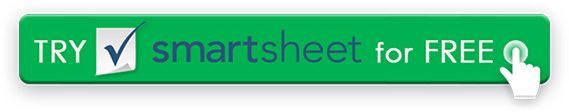 Nome dell'aziendaNome dell'aziendaDATTERODATTEROIL TUO LOGOIL TUO LOGOIL TUO LOGOIL TUO LOGOIL TUO LOGOIL TUO LOGOIL TUO LOGOIL TUO LOGOIL TUO LOGOIL TUO LOGOIL TUO LOGOIL TUO LOGOIL TUO LOGOIL TUO LOGO123 Strada principale123 Strada principaleIL TUO LOGOIL TUO LOGOIL TUO LOGOIL TUO LOGOIL TUO LOGOIL TUO LOGOIL TUO LOGOIL TUO LOGOIL TUO LOGOIL TUO LOGOIL TUO LOGOIL TUO LOGOIL TUO LOGOIL TUO LOGOHamilton, OH 44416Hamilton, OH 44416NUMERO D'ORDINENUMERO D'ORDINEIL TUO LOGOIL TUO LOGOIL TUO LOGOIL TUO LOGOIL TUO LOGOIL TUO LOGOIL TUO LOGOIL TUO LOGOIL TUO LOGOIL TUO LOGOIL TUO LOGOIL TUO LOGOIL TUO LOGOIL TUO LOGO(321) 456-7890(321) 456-7890IL TUO LOGOIL TUO LOGOIL TUO LOGOIL TUO LOGOIL TUO LOGOIL TUO LOGOIL TUO LOGOIL TUO LOGOIL TUO LOGOIL TUO LOGOIL TUO LOGOIL TUO LOGOIL TUO LOGOIL TUO LOGOIndirizzo emailIndirizzo emailNUMERO CLIENTENUMERO CLIENTEIL TUO LOGOIL TUO LOGOIL TUO LOGOIL TUO LOGOIL TUO LOGOIL TUO LOGOIL TUO LOGOIL TUO LOGOIL TUO LOGOIL TUO LOGOIL TUO LOGOIL TUO LOGOIL TUO LOGOIL TUO LOGOPunto di contattoPunto di contattoIL TUO LOGOIL TUO LOGOIL TUO LOGOIL TUO LOGOIL TUO LOGOIL TUO LOGOIL TUO LOGOIL TUO LOGOIL TUO LOGOIL TUO LOGOIL TUO LOGOIL TUO LOGOIL TUO LOGOIL TUO LOGOFATTURA AFATTURA ASPEDISCI ASPEDISCI AMODULO D'ORDINEMODULO D'ORDINEMODULO D'ORDINEATTN: Nome / UfficioATTN: Nome / UfficioATTN: Nome / UfficioATTN: Nome / UfficioATTN: Nome / UfficioATTN: Nome / UfficioATTN: Nome / UfficioATTN: Nome / UfficioATTN: Nome / UfficioATTN: Nome / UfficioATTN: Nome / UfficioATTN: Nome / UfficioATTN: Nome / UfficioATTN: Nome / UfficioATTN: Nome / UfficioATTN: Nome / UfficioATTN: Nome / UfficioNome dell'aziendaNome dell'aziendaNome dell'aziendaNome dell'aziendaNome dell'aziendaNome dell'aziendaNome dell'aziendaNome dell'aziendaNome dell'aziendaNome dell'aziendaNome dell'aziendaNome dell'aziendaNome dell'aziendaNome dell'aziendaNome dell'aziendaNome dell'aziendaNome dell'azienda123 Strada principale123 Strada principale123 Strada principale123 Strada principale123 Strada principale123 Strada principale123 Strada principale123 Strada principale123 Strada principale123 Strada principale123 Strada principale123 Strada principale123 Strada principale123 Strada principale123 Strada principale123 Strada principale123 Strada principaleHamilton, OH 44416Hamilton, OH 44416Hamilton, OH 44416Hamilton, OH 44416Hamilton, OH 44416Hamilton, OH 44416Hamilton, OH 44416Hamilton, OH 44416Hamilton, OH 44416Hamilton, OH 44416Hamilton, OH 44416Hamilton, OH 44416Hamilton, OH 44416Hamilton, OH 44416Hamilton, OH 44416Hamilton, OH 44416Hamilton, OH 44416(321) 456-7890(321) 456-7890(321) 456-7890(321) 456-7890(321) 456-7890(321) 456-7890(321) 456-7890(321) 456-7890(321) 456-7890(321) 456-7890(321) 456-7890(321) 456-7890(321) 456-7890(321) 456-7890(321) 456-7890(321) 456-7890(321) 456-7890Indirizzo emailIndirizzo emailDESCRIZIONECOLORECOLORESSMMMLLXLXLXXL ·XXL ·XXXL ·XXXL ·QTYQTYPREZZO UNITARIOTOTALE00US$ 0,0000US$ 0,0000US$ 0,0000US$ 0,0000US$ 0,0000US$ 0,0000US$ 0,0000US$ 0,00OSSERVAZIONI / INFORMAZIONI DI PAGAMENTO:OSSERVAZIONI / INFORMAZIONI DI PAGAMENTO:SUBTOTALESUBTOTALESUBTOTALESUBTOTALESUBTOTALESUBTOTALEUS$ 0,00inserisci l'importo totale  SCONTOinserisci l'importo totale  SCONTOinserisci l'importo totale  SCONTOinserisci l'importo totale  SCONTOinserisci l'importo totale  SCONTOinserisci l'importo totale  SCONTOUS$ 0,00SUBTOTALE MENO SCONTOSUBTOTALE MENO SCONTOSUBTOTALE MENO SCONTOSUBTOTALE MENO SCONTOSUBTOTALE MENO SCONTOSUBTOTALE MENO SCONTOUS$ 0,00inserisci aliquota FISCALE percentuale inserisci aliquota FISCALE percentuale inserisci aliquota FISCALE percentuale inserisci aliquota FISCALE percentuale inserisci aliquota FISCALE percentuale inserisci aliquota FISCALE percentuale 0.000%TOTALE TASSETOTALE TASSETOTALE TASSETOTALE TASSETOTALE TASSETOTALE TASSEUS$ 0,00SPEDIZIONE/MOVIMENTAZIONESPEDIZIONE/MOVIMENTAZIONESPEDIZIONE/MOVIMENTAZIONESPEDIZIONE/MOVIMENTAZIONESPEDIZIONE/MOVIMENTAZIONESPEDIZIONE/MOVIMENTAZIONEUS$ 0,00Si prega di effettuare l'assegno pagabile al nome della propria azienda.Si prega di effettuare l'assegno pagabile al nome della propria azienda.ALTROALTROALTROALTROALTROALTROUS$ 0,00GRAZIEGRAZIETOTALETOTALETOTALETOTALETOTALETOTALEUS$ 0,00DISCONOSCIMENTOTutti gli articoli, i modelli o le informazioni fornite da Smartsheet sul sito Web sono solo di riferimento. Mentre ci sforziamo di mantenere le informazioni aggiornate e corrette, non rilasciamo dichiarazioni o garanzie di alcun tipo, esplicite o implicite, circa la completezza, l'accuratezza, l'affidabilità, l'idoneità o la disponibilità in relazione al sito Web o alle informazioni, agli articoli, ai modelli o alla grafica correlata contenuti nel sito Web. Qualsiasi affidamento che fai su tali informazioni è quindi strettamente a tuo rischio.